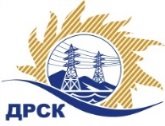 Акционерное Общество«Дальневосточная распределительная сетевая  компания»ПРОТОКОЛ ПЕРЕТОРЖКИСпособ и предмет закупки: Открытый электронный запрос предложений на право заключения Договора на выполнение работ: Реконструкция ВЛ-10/0,4 кВ с. Константиновка, филиал "АЭС"  закупка № 170  раздел 2.2.1.Плановая стоимость закупки:  9 860 315,00 руб. без учета НДСПРИСУТСТВОВАЛИ: члены постоянно действующей Закупочной комиссии 2-го уровня АО «ДРСК». ВОПРОСЫ ЗАСЕДАНИЯ ЗАКУПОЧНОЙ КОМИССИИ:В адрес Организатора закупки 2 (две) заявки на участие в  процедуре переторжки на участие в переторжке, конверты с которыми были размещены в электронном виде на Торговой площадке Системы B2B-ESV.Вскрытие конвертов было осуществлено в электронном сейфе Организатора закупки на Торговой площадке Системы B2B-ESV автоматически.Дата и время начала процедуры вскрытия конвертов с заявками на участие в переторжке: на Торговой площадке Системы B2B-ESV  в 11:00 часов благовещенского времени 25.12.2015 г Место проведения процедуры вскрытия конвертов с заявками на участие в закупке: Торговая площадка Системы B2B-ESVОтветственный секретарь Закупочной комиссии 2 уровня  АО «ДРСК»                       		     М.Г. Елисееваисп. Коврижкина Е.Ю.Тел. 397208№ 48/УТПиР-Пг. Благовещенск25 декабря 2015 г.№п/пНаименование Участника закупки и место нахожденияЦена заявки до переторжки, руб. без НДС.Цена заявки после переторжки без НДС, руб.1ООО «АСЭСС»г. Благовещенск, ул. 50 лет Октября 2289 120 000,00 7 670 000,002ООО ФСК «Энергосоюз»г. Благовещенск, ул. Нагорная 19, а/я 189 409 284,00 не поступила3ООО «Системы и Сети»г. Благовещенск, ул. Шевченко, 69 859 688,90 не поступила4ООО «Сельэлектрострой»г. Биробиджан, ул. Советская, д. 127 В8 395 000,00 не поступила5ООО «Дальэлектромонтаж»г. Свободный, ул. Шатковская, 1269 367 000,00 не поступила6ООО «Энергосистема Амур»г. Благовещенск, ул. Забурхановская, д. 1027 800 000,00  7 790 000,007ИП Нестеров М.Аг. Благовещенск, Партизанская, д. 69, кв. 58 9 200 000,00 не поступила